MINISTERO DELL’ISTRUZIONE, UNIVERSITA’ E RICERCAuFFICIO SCOLASTICO REGIONALE PER LA CAMPANIADIREZIONE GENERALEGiornata seminariale – 14 aprile 2015CPIA: assetti organizzativi e didatticiIIS Sannino-PetriccioneNapoliSCHEDA DI ADESIONEDa inviare entro il 9/04/2015 a ida17aprile@gmail.comCognome ___________________________________________________________________Nome ______________________________________________________________________Qualifica ____________________________________________________________________Istituzione di appartenenza ______________________________________________________Indirizzo ____________________________________________________________________Tel. ___________________________________________________e-mail _________________________________________________Data _________________________						Firma _____________________________________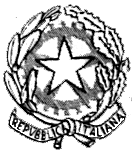 